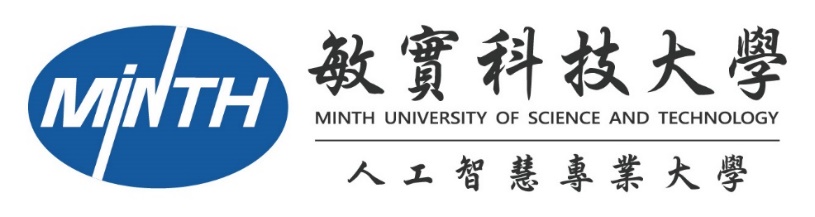 113年度高教深耕計畫各項經費編列標準與核銷檢附文件說明：收據/發票請填寫單價、數量、品項、日期/發票要有學校統一編號收據/發票品項請符合核銷之經費項目感熱紙之收據/發票請在空白處複寫發票號碼發票/收據金額大寫不可塗改需重開，日期、抬頭、統編或品名內容有修正請加蓋負責人私章簽收單金額塗改處請簽收人蓋章/簽名，不可由其他人代簽，亦可重新簽收一張新的簽收單核銷收據請注意商家收據章上是否有商家統一編號、負責人、地址及電話支出憑證粘存單請務必填寫預支/代墊/支付廠商支出憑證粘存單核銷金額如有修正請核銷人蓋章或簽名學校已通過相關採購辦法，請依循學校規定辦理採購作業項目項目編列基準與注意事項核銷檢附文件業務費出席費諮詢費輔導費以邀請本校以外之學者專家，參加具有政策性或專案之重大諮詢事項會議為限一般經常性業務會議 ，不得支給出席費校內人員不得支領$2,500/人活動／會議議程活動／會議簽到表正本簽收單及支出憑證粘存單成果報告書(含質、量化執行成效、活動照片6張)業務費講座鐘點費校外講座$2,000/hr校內講座$1,000/hr每堂為五十分鐘.連續上九十分鐘者算二堂.未滿者減半支給活動／會議議程活動／會議簽到表正本簽收單及支出憑證粘存單填寫意見回饋單(有範本)成果報告書(含質、量化執行成效、活動照片6張)業務費膳食費膳食費：80元/人活動／會議議程活動／會議簽到表正本發票／收據及支出憑證粘存單抬頭：敏實科技大學統編：48300202註明品名、單價、數量成果報告書(含質、量化執行成效、活動照片6張)業務費交通費外聘講師交通補助如:自行開車/搭大眾運輸工具自行開車比照火車自強號+捷運及客運/搭高鐵檢附車票票根或購票證明（客運票價可擇高者）交通費簽收單及支出憑證粘存單講師授課課程表或活動議程表業務費租車費$10,000/車參訪活動議(行)程表參加人員簽到表正本校外參訪申請表發票及支出憑證粘存單抬頭：敏實科技大學統編：48300202成果報告書(含質、量化執行成效、活動照片6張)業務費保險費保額$100萬($35/人)投保名冊投保資料或要保書收據及支出憑證粘存單要保人以校名「敏實科技大學」 業務費印刷費按實報支海報、大圖等印刷費，請附上海報樣張檢附樣張發票及支出憑證粘存單抬頭：敏實科技大學統編：48300202註明品名、單價、數量業務費活動執行材料費執行計畫相關之實作課程、競賽、研習、推廣或成果發表等所需材料購置費用（依據教育部其他計畫經費支用原則定義）發票/收據及支出憑證粘存單抬頭：敏實科技大學統編：48300202註明品名、單價、數量課程表成果報告書(含質、量化執行成效、活動照片6張)業務費資料蒐集費圖書之購置以具有專門性且與計畫直接有關者為限擬購圖書應詳列其名稱、數量、單價及總價於計畫申請書中檢附廠商發票核實報支檢附樣張發票及支出憑證粘存單抬頭：敏實科技大學統編：48300202註明品名、單價、數量檢附購買書籍封面影本業務費雜支凡前項費用未列之辦公事務費用屬之，如文具用品、紙張、資料夾、郵資、資訊耗材(碳粉匣、隨身碟)等雜支以業務費6%編列1.發票/收據支出憑證粘存單抬頭：敏實科技大學統編：48300202註明品名、單價、數量工作人員費工作人員費最低基本工資113年度：183元/時補充保費：2.11 %工作人員有投保時會有勞保自付額工作日誌簽到表簽收單及支出憑證粘存單每日工時上限為8小時/以半小時為最小計時單位單筆給付金額27,470即達補充保費起扣點，需代扣補充保費註：學習型TA與勞僱型TA屬於此項，細節另行通知。